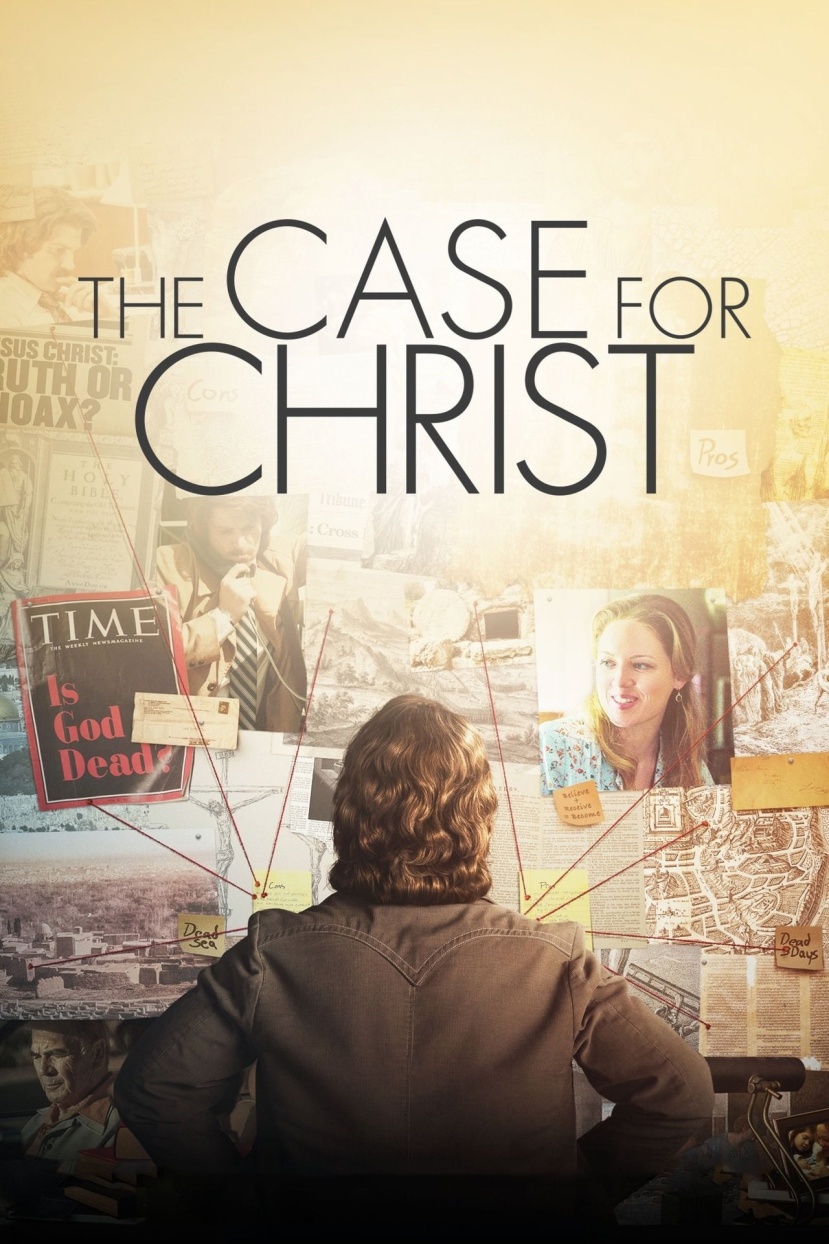 Saturday, December 9 at 6:30 pmBring blankets, snacks or even a picnic dinner to enjoy while watching the movie!